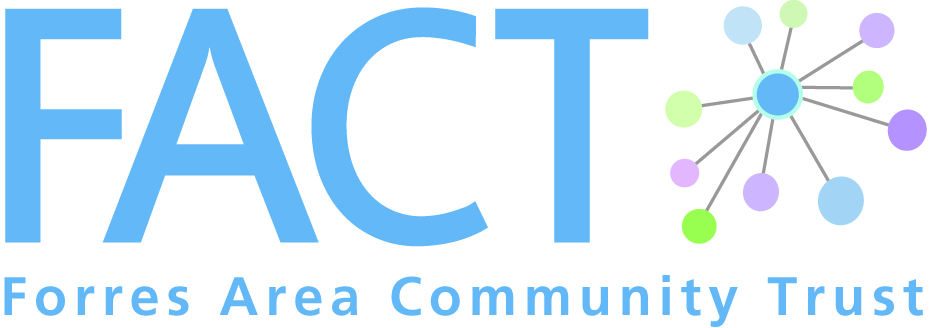 Criminal Convictions DeclarationForres area Community Trust (FACT) recognises that staff and volunteers may provide support to vulnerable clients and certain safeguards are in operation for their wellbeing.The Rehabilitation of Offenders Act 1974Within the terms of the Rehabilitation of Offenders Act 1974 (Exemptions) order 1975, as amended, the role for which you are working is defined as exempted employment.  By virtue of that order, you are asked to disclose any convictions, which have been imposed on you whether or not they would in terms of the Act be classed as “spent”.  This information will of course be treated in strict confidence. I have no convictions, spent or otherwise I have the following criminal convictions, spent or otherwiseHaving a record may not debar you from voluntary serviceDateDetails of OffenceSentence